INFORMAREprivind activitățile desfășurate și rezultatele obținute de cătreInspectoratul de Jandarmi Județean “Mircea cel Bătrân” Dâmbovițape linia măsurilor de ordine publică la adunările publice șiactivitățile cultural artistice și sportive din județÎn anul2022 structurile de ordine publică ale I.J.J. Dâmbovița au fost implicate în executarea acțiunilor de asigurare a ordinii publice cu ocazia organizării și desfășurării unor manifestări cu public numoros, în scopul prevenirii tulburării ordinii publice, protecției participanților, instituțiilor fundamentale ale statului și avutului public/privat, precum și constatarea faptelor de natură penală și contravențională, săvârșite pe timpul desfășurării adunărilor publice.CADRUL ORGANIZATORIC	În anul 2022 (până în prezent),  s-a înregistrat o creștere a numărului misiunilor de asigurare a ordinii publice executate, față de perioada similară a anului precedent, pe fondul ridicării măsurilor stabilite în contextul pandemiei COVID-19, revenindu-se la starea de normalitate și la reluarea desfășurării manifestărilor cu public numeros în condițiile stabilite prin normativele în vigoare.Dinamica acestor misiuni influențează modul de planificare a efectivelor în misiuni cotidiene, întrucât organizarea adunărilor publice și evoluția acestora implică o diversificare permanentă a riscurilor și vulnerabilităților asociate, dispozitivele adaptându-se în consecință. Pentru asigurarea unei capacități de răspuns și intervenție optime în sfera de responsabilitate a Jandarmeriei Române (și în contextul indexului de cooperare 112), la nivelul unității noastre se constituie permanent echipă de intervenție la nivelul Detașamentului 1 Jandarmi Mobil și patrule de intervenție, punctual, în funcție de particularitățile situației operative, la nivelul celor 7 grupe de supraveghere și intervenție dispuse preponderent în orașele județului. Aceste elemente de dispozitiv au fost constituite ca dispozitive de prim răspuns în cazul unor adunări publice nedeclarate, neînregistrate sau interzise, adoptând măsurile legale până la constituirea unor dispozitive mai complexe, în funcție de particularitățile fiecărei manifestări publice spontane. Pentru eficientizarea misiunilor cotidiene executate în beneficiul societății,  aceste elemente de dispozitiv se includ în dispozitivul de menținere a ordinii publice de la nivelul localității de reședință a subunității, executând acțiunile de intervenție la diverse solicitări ale populației, conform prerogativelor instituționale. De asemenea, la nivelul unității noastre se constituie zilnic rezervă de intervenție A.S.A.T. (acțiuni speciale și antitero), care contribuie la sporirea capacității operaționale și intervenției pentru soluționarea evenimentelor la care suntem abilitați.ACȚIUNI DE ASIGURARE A ORDINII PUBLICE DESFĂȘURATE ÎN ANUL 2022Acţionând pentru îndeplinirea obiectivelor mai sus menţionate, Inspectoratul de Jandarmi Judeţean Dâmboviţa a executat misiuni pe linie de asigurare a ordinii publice la manifestări cu public numeros, astfel:	În cursul anului 2022, pentru executarea misiunilor de asigurare a ordinii publice la manifestări cu public numeros, din cadrul I.J.J. Dâmbovița au participat un număr de 1955 de jandarmi (dispozitivele cumulate), neînregistrându-se evenimente notabile în planul ordinii publice și siguranței participanților la manifestări, ori personalului propriu angrenat în executarea misiunilor.Principalele acțiuni de asigurare a ordinii publice desfășurate în anul 2022 pe linia manifestărilor publice,au fost următoarele:manifestări publice cu caracter religios:- 21 – 24.04.2022 – manifestări religioase prilejuite de Paștele Ortodox (denii, Învierea Domnului);- 29.04.2022 – Izvorul Tămăduirii la Mănăstirea Nucet (aprox. 1500 persoane);- 10 – 11.08.2022 – Prăznuirea Sf. Ierarh Nifon (10.08.2022 – Pelerinajul Tinerilor, 11.08.2022 – procesiune la moaștele Sf. Ierarh Nifon), atingându-se un număr maxim de aprox. 20.000 de persoane.manifestări publice cu caracter cultural-artistic și cele tradiționale:- 01 – 05.06.2022 Zilele Județului Dâmbovița (aprox. 10000 peroane/perioadă);- 12 – 14.08.2022 Festivalul Padina Folk (aprox. 5000 de persoane/perioadă);- 08 – 11.09.2022 – Festivalul Zilele Cetății Târgoviște (aprox. 8000 de persoane la concertul principal din ziua de 11.09.2022, în Parcul Chindia) ;- 14 – 18.09.2022 – Târgul anual Titu (cel mai amplu târg anual, aprox 25000 persoane/perioadă);manifestări publice cu caracter sportiv:- s-au asigurat măsuri de ordine publică pentru competițiile de fotbal cu ocaziapartidelor disputate pe teren propriu de către C.S.M. Flacăra Moreni și A.S.F.C. Pucioasa în cadrul Ligii a III-a și Cupei României – fazele superioare, pentru competițiile de baschet și volei cu ocazia partidelor disputate pe teren propriu de către C.S.M. Târgoviște, în cadrul primelor eșaloane la baschet feminin și volei feminin, precum și pentru anumite partide de fotbal din competițiiler județene de fotbal. Ocazional au fost asigurate măsuri de ordine publică și la alte manifestări cu catacter sportiv (motocros, endurocros, ciclism, etc), printre care putem aminti competiția de ciclism Trofeul Celor 3 Capitale, etapeîn cadrul Campionatului Național Individual al României la Motocros și Endurocross ce s-au desfășurat la Moreni. Rezultatele obținute la adunările publice, activitățile cultural artistice și sportive din județPe timpul adunărilor desfășurate în spațiul public, în anul 2022, au fost constatate fapte antisociale cu caracter infracțional sau contravențional,astfel:la manifestările cultural-artistice au fost constatate 27 infracțiuni, dintre care:- 19 fapte prevăzute de Legea nr. 84/1998 privind mărcile și indicațiile geografice;- 8 fapte prevăzute de Codul Penal (lovirea sau alte violențe, furtul, portul de obiecte periculoase, etc);la manifestările cultural-artistice au fost constatate 50 contravenții, dintre care:- 19 avertismente scrise (Legea nr. 61/1991);- 30 amenzi, cuantum total 10600 lei (Legea nr. 61/1991);- 1 amendă, cuantul 2000 lei (Legea nr. 60/1991)la manifestările sportive a fost constatată o faptă contravențională (avertisment scris – Legea nr. 61/1991);Principalele direcţii de acţiune pentru perioada următoare:- îndeplinirea în condiţii optime a tuturor misiunilor de ordine publică şi a atribuţiilor încredinţate personalului structurilor de ordine publică;- combaterea criminalităţii prin metode specifice, conform competenţelor;- creşterea eficienţei de acţiune şi intervenţie a structurilor specializate din subunităţile operative ale unităţii;- intensificarea schimbului de date şi informaţii cu toate structurile abilitate, cu atribuţii în domeniul asigurării, menţinerii şi restabilirii ordinii publice, în vederea cunoaşterii complete a situaţiei reale din zona de responsabilitate, stabilirea  şi luarea măsurilor care se vor impune pentru rezolvarea operativă a tuturor problemelor şi  situaţiilor deosebite;- diversificarea şi creşterea numărului acţiunilor de prevenire si descoperire a infracţiunilor şi altor fapte antisociale ce lezează viaţa, integritatea corporală şi libertatea persoanei, avutul public şi privat, drepturile şi interesele legitime ale cetăţenilor, ordinea şi liniştea publică;- folosirea cu maximă eficienţă a tuturor resurselor la dispoziţie în vederea contracarării fenomenului infracţional, creşterea operativităţii în intervenţie la solicitările cetăţenilor, cunoaşterea şi supravegherea permanentă a locurilor şi mediilor pretabile săvârşirii de infracţiuni, a elementelor infractoare şi persoanelor care prin comportament aduc atingere relaţiilor de bună convieţuire socială;- aplicarea cu mai multă fermitate a prevederilor dispoziţiilor legale privind încălcarea unor norme de convieţuire socială, în vederea tragerii la răspundere, în condiţiile legii, a  celor vinovaţi;- repartizarea judicioasă a efectivelor de jandarmi şi intensificarea acţiunilor de prevenire şi combatere a fenomenelor antisociale în special în zonele unde acestea se manifestă cu frecvenţă ridicată în raport cu alte zone.MINISTERUL AFACERILOR INTERNE JANDARMERIA ROMANĂ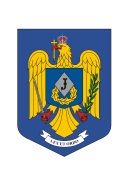 INSPECTORATUL DE JANDARMI JUDEȚEAN Mircea cel Bătrân DÂMBOVIȚANESECRETNr. 2541534            Târgoviște 27.09.2022                                                               Perioada  Misiuneaanul 2022anul 2021+/- %Misiuni de asigurare a ordinii publice, dintre care:274191+43,45la adunări publice (marşuri, mitinguri, pichetări,etc)414- 71,43la manifestări cultural-artistice, religioase, comemorative183132+38,63la manifestări sportive8745+93,33